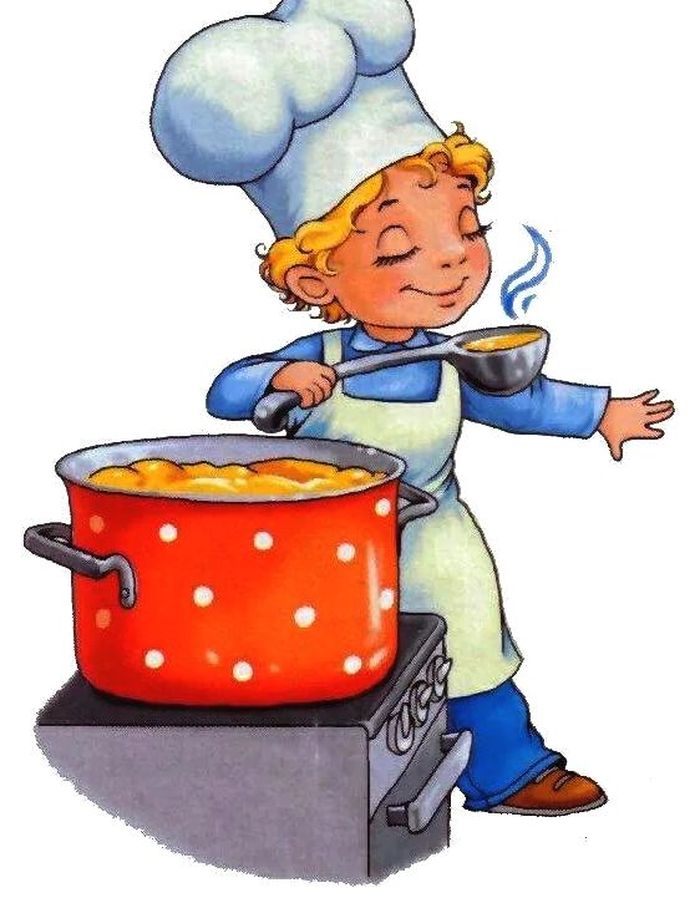 Меню 12 апреля 2022г1выход  фактическийкалорийностьСтоимость блюдаЗАВТРАКСуп картофельный с бобовыми250гр15214,69Чай с  сахаром200гр283,03Хлеб30гр401,35Обед:Макаронные отварные20029914,52Гуля из говядины100гр20339,50Хлеб60гр1003Чай  с сахаром200гр283,03Огурцы свежие порциями100гр1110,4586189,57